                        ЦПМСС «Поддержка»учитель-логопед высшей категории Гаврилова О.Е.Комплексное индивидуальное логопедическое занятие по коррекции нарушения письма и чтения на фоне ФФНР. 2    класс   Тема:     Словарные слова.                                                                              Цели:Образовательные (программные, обучающие): - работа над словарными словами (формирование образа правильного слова)- формирование навыков  правильного и осознанного чтения            2. Коррекционные:- развитие межполушарного взаимодействия- развитие ФВ и ФС, звуко-буквенного анализа и синтеза, закрепление навыка                                                        определения последовательности и количества звуков в слоге и слове.- комплексное развитие различных сторон речевой, интеллектуальной и                                            психической  деятельности                                                                                                                               - синхронизация работы рук и речи,                                                                                                                                                                                                                    -  развитие мелкой моторики, - коррекция психоречевых функций:развитие слуховой, зрительной и моторной памяти3. Воспитательные:  -  умение выполнять многоступеньчатую инструкцию;- умение планировать деятельность;- умение выбирать наиболее эффективный способ выполнения задания;- развитие функции самоконтроля;                                                                                                                          - коррекция личности ребёнка в целом.Оборудование: магнитная доска, 3 мяча (шипованных), таблица словарных слов,  фломастеры, тетрадь, 3-хгранный простой и цветные карандаши, авторское пособие «Слова-загадки», шифровальная таблицаХод занятия:Оргмомент.  - развитие межполушарного взаимодействия (игра «Скорая помощь»)Прочитать буквы (красные), одновременно поднимая руки (п-правую, л-левую или в-вместе) А  Г  И  С  М  Е  У  Р  О  Х  Ю  Н  Ял   п   в   п   л   п   в   л  в    п   л    п   в- концентрация внимания (корректурная проба)Найти и вычеркнуть заданную букву и слог, одновременно посчитать их и записать в конце строки.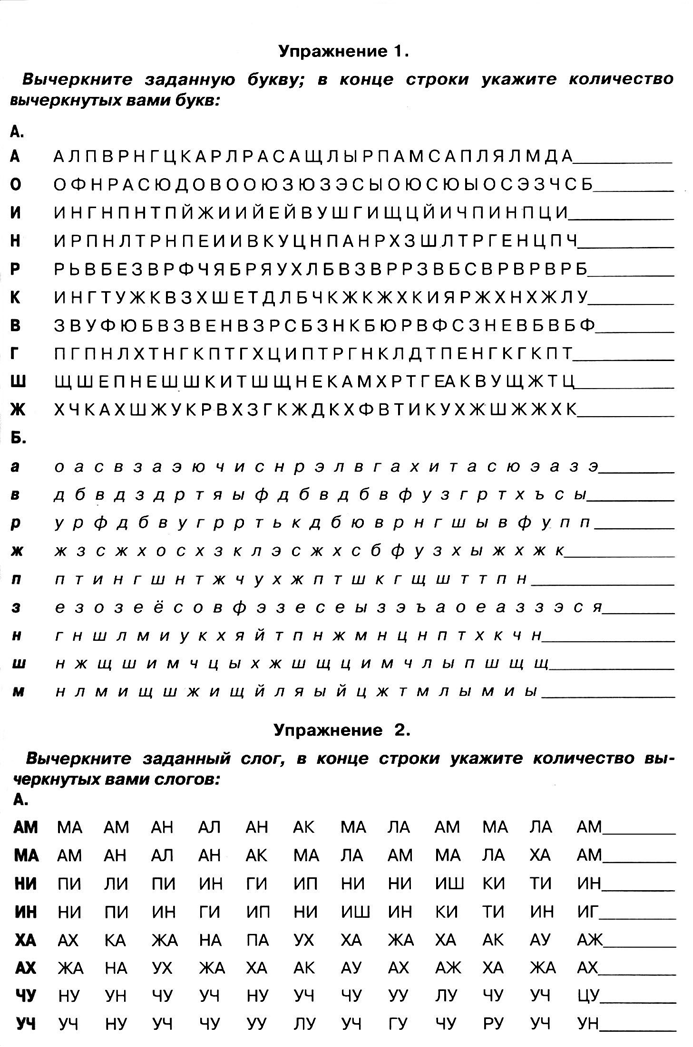 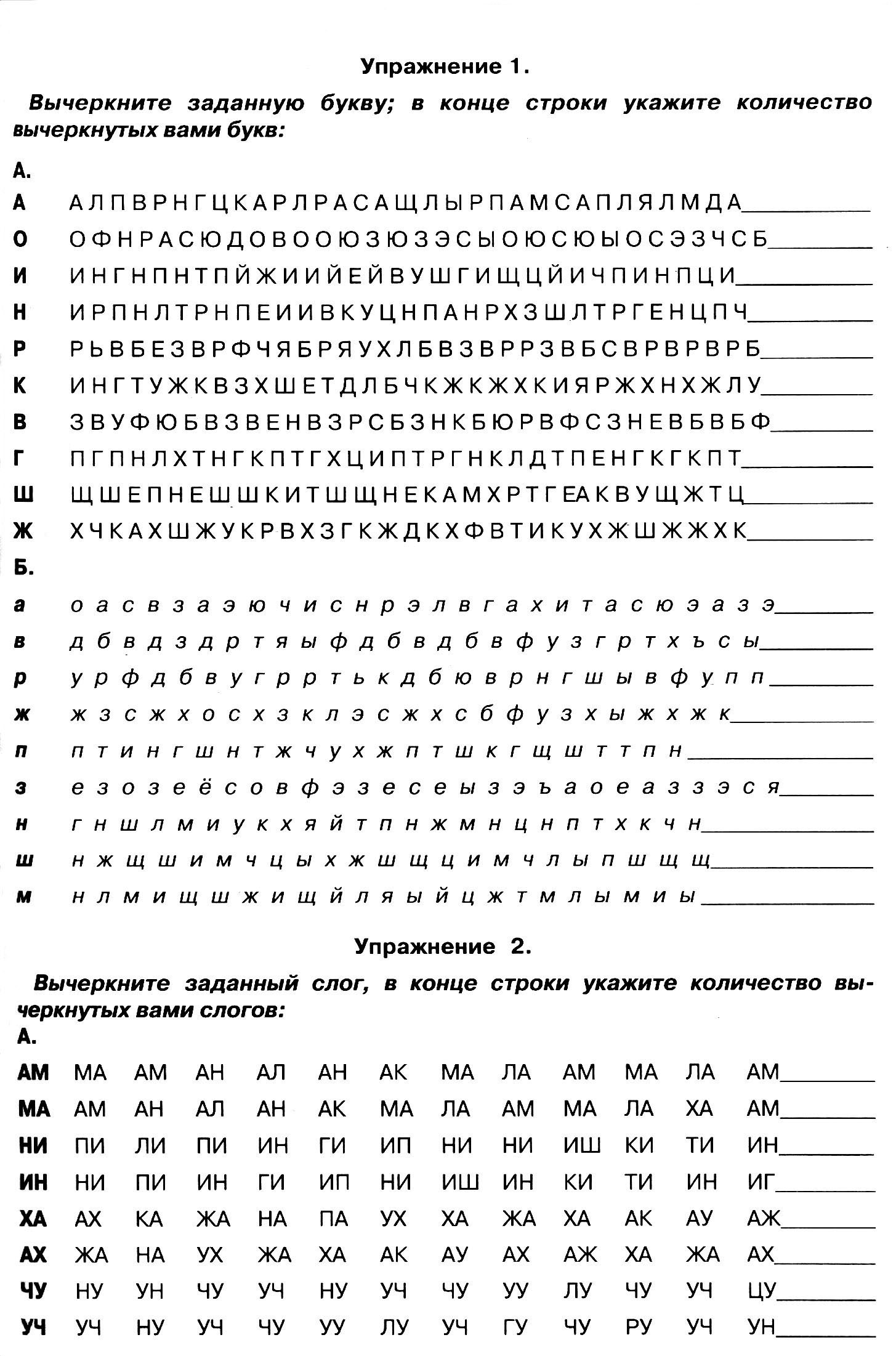 Повторение пройденного материала.слова-загадки (отгадать загадку, запомнить первый звук отгадки, составить слова и записать их в тетрадь)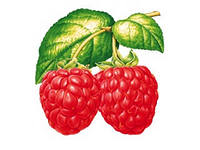 малина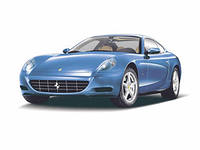 машина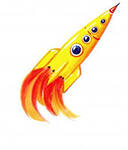 ракета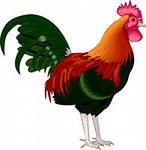 петух2) Шифровки:                     - картина – 28, 33, 7, 26, 20, 22, 33 - капуста -  28, 33, 32, 10, 24, 26, 33                 - пальто – 32, 33, 3, 30, 26,19 - пенал – 32, 4, 22, 33, 3Работа над новыми словарными словами.Ученик стоит, так новый материал воспринимается быстрее и лучше, потому что нервные импульсы идут по прямой.Прочитать (орфографически правильно) таблицу словарных слов на доске и одновременно катать шипованный мяч между ладошками 	пЕсок			ОбеД    мЕтро			Овёс    Осина			Огурец	сОлОма			мОркоВь	тОпор			тОварищЧитать слова только гласными звуками, одновременно перекладывая шипованный мяч меньшего размера из руки в руку3) Читаать слова только согласными звуками, одновременно перекладывая    самый маленький мяч из руки в руку4) Фиксация орфограмм голосом (пропевать слова)   с одновременным написанием букв фиксируемых звуков в воздухе (перекодировка  фонемы в графему и печатной графемы в письменную)Сидя за партой:повторно фиксировать сложные места в словах с одновременным выделением их графически  на письме в таблице (фломастер или маркер, гласные – красным, согласные твердые – синим, согласные мягкие - зеленым)    пЕсок			ОбеД    мЕтро			Овёс    Осина			Огурец	сОлОма		мОркоВь	тОпор		тОварищ     игра «Место»: ответить на вопросы о местоположении того или иного звука в слове (сначала глядя на слово, а затем нет):мЕтро					Огурец				мОркоВь- Второй звук?- Звук после М?                        аналогично                          аналогично- Последний звук?   Вопрос о последнем звуке обязателен, т.к. он фиксирует верное написание всего слова целиком.Вставь букву.    п…сок		…бед    м…тро		…вёс    …сина		…гурец	с…лома		м…рковь	т…пор		т…варищ     вставить пропущенные буквы в отработанных словах  ученик работает простым 3-ёхгранным карандашом.Самостоятельно проверить правильность вставленных им букв, сравнив с образцом. Если есть ошибки, под этим словом поставить цветную точку, чтобы потом отработать ещё раз (эта работа снижает количество ошибок при списывании и концентрирует внимание). Если ошибки не найдены, логопед ставит галочку возле слова с ошибкой и предлагает внимательно проверить ещё раз.«Найди ошибку - 1»Предложить исправить ошибки, умышленно допущенные логопедом.писок		абедмитро		авёсасина		агурецсалома		марковьтапор		таварищСравнить с верным написанием.Физминутка.Диск «Пальчиковая гимнастика», упражнение «Пальчики», дорожка № 8«Найди ошибку - 2»Логопед диктует правильные варианты слов, а ученик, воспринимая их на слух должен найти и исправить ошибки в словах.песак		обетмерто		овисосына		огарецсолума		моркофьтопар		товарищьработа в тетрадиВыделить слова, прочитав строчки слева направо, записать их.песокметроосинасоломатопоробедовёсогурецморковьтоварищЧтение.Прочитать слова в таблицах, используя только белые ячейки.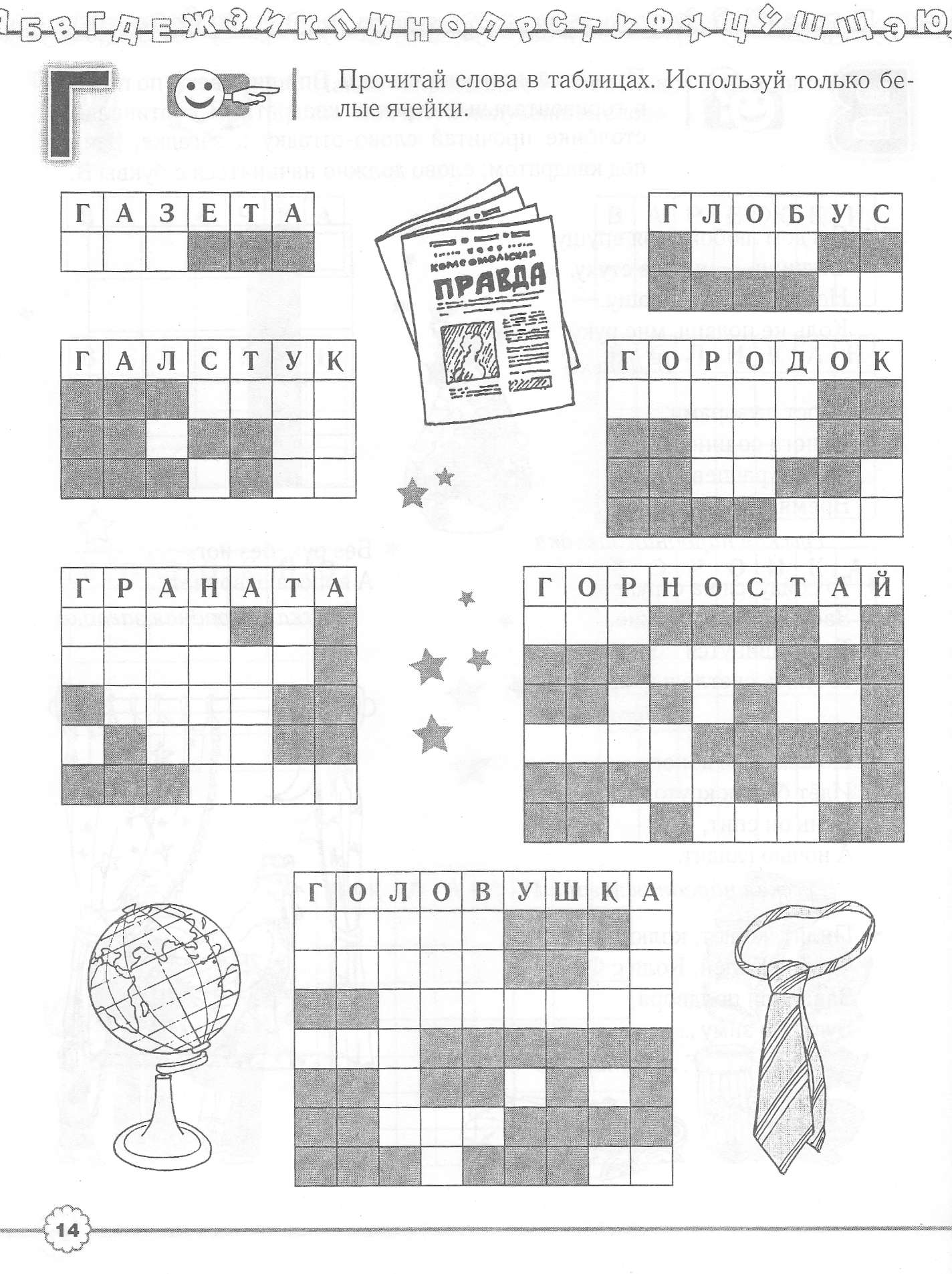  Прочитать пары слов, найти букву, которая помогла образовать новое слово, выделить её: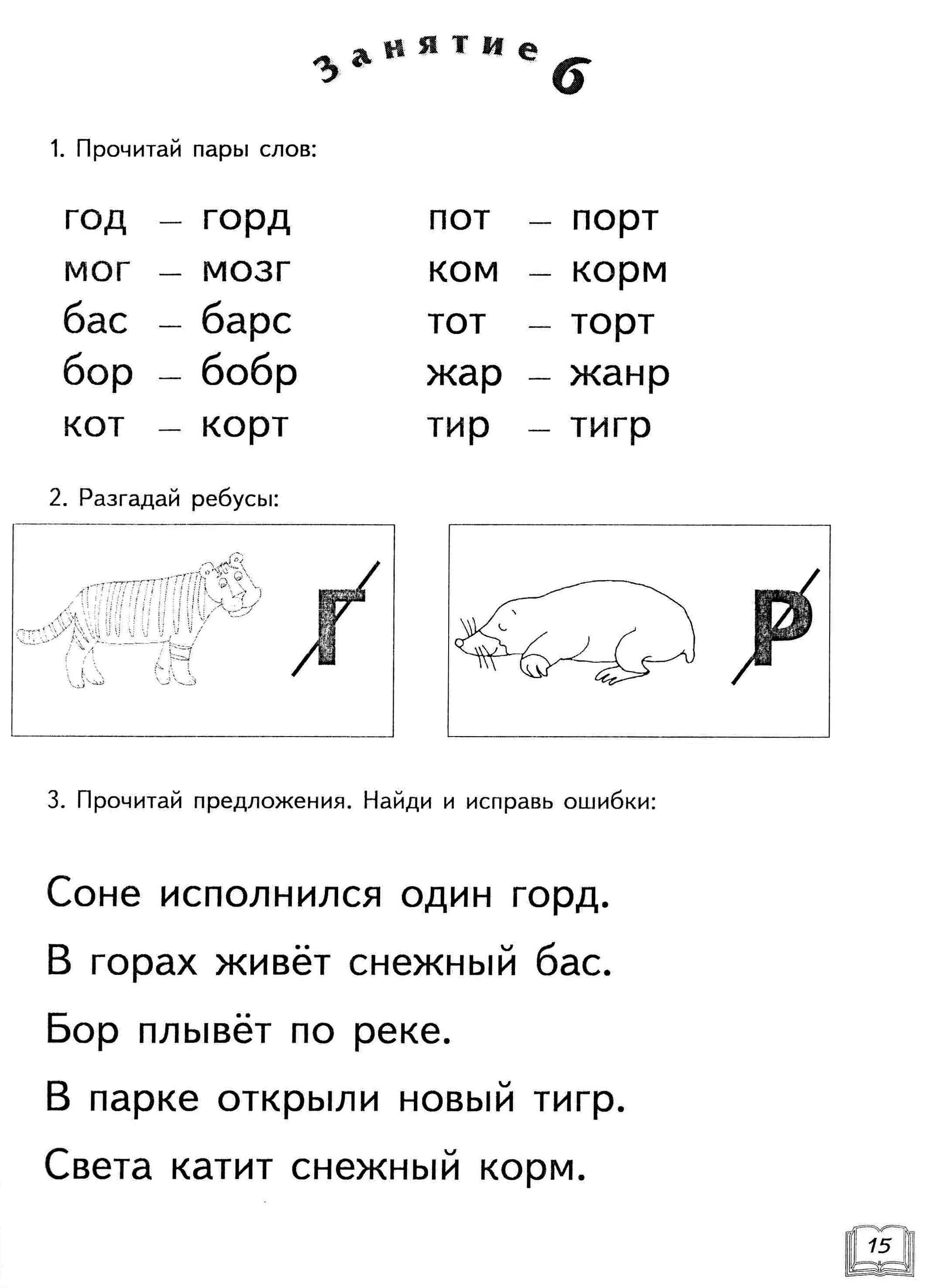           -  Разгадать ребусы- Прочитать предложения. Найти и исправить ошибки:Итог занятия.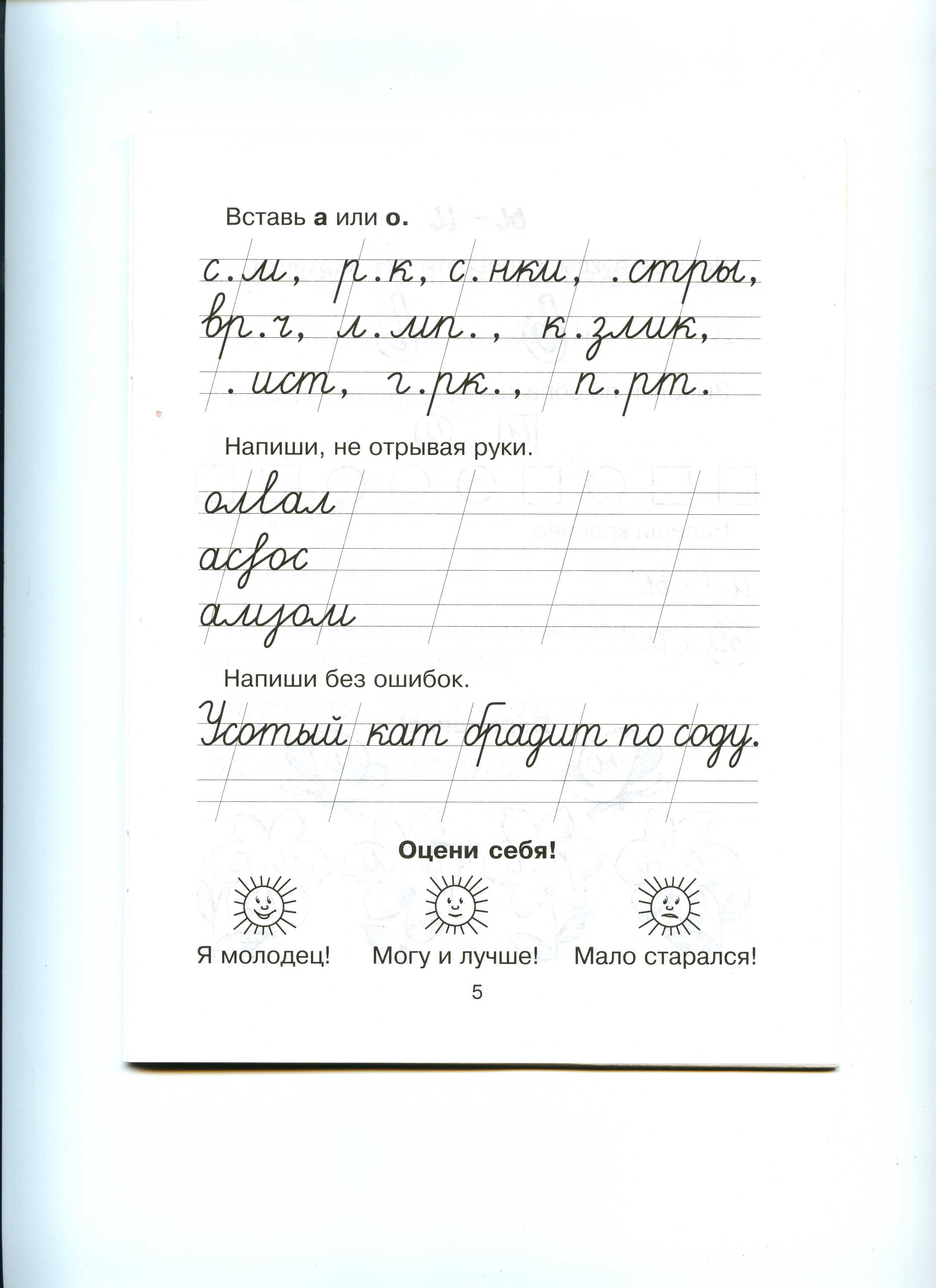 Литература:Алифанова Е.А., Егорова Н.Е.  Развитие правильности и осознанности чтения. Рабочая тетрадь. – М., Книголюб, 2006Зегебарт Г.М.  Учение без мучения. Учебно-методическое пособие. -  Москва, Генезис, 2008Козырева Л.М.  Читаем сами. Тренируем технику чтения. Пособие для детей 5-8 лет./ Ярославль: Акадкмия развития, 2010Токарь И.Е.  Сборник упражнений по предупреждению и устранению  нарушений письменной речи у учащихся 2-4 классов общеобразовательной школы./ ООО Издательский дом «Образование Плюс»/ Москва,  2005*1ж2л3е4м5в6р7г8я9у10з11ю12ё13ц14б15ч16ъ17д18о19и20?21н22ф23с24ш25т26щ27к28ы29ь30э31п32а33й34х35!36